Av. Itália, km 8, Bairro Carreiros,  Rio Grande - RS, CEP: 96.203-900 - Fone (53)32336633  http://www.icb.furg.brÀ Comissão de Eleição do ICBFORMULÁRIO INSCRIÇÃO PARA COORDENADOR ADJUNTO CURSO DE EDUCAÇÃO NO CAMPO: ÊNFASE EM CIÊNCIAS DA NATUREZA E CIÊNCIAS AGRÁRIAS LICENCIATURA DO ICB Biênio 2015-2016Candidato a Coordenador Adjunto do Curso de Educação no Campo: Ênfase em Ciências da Natureza e Ciências Agrárias Licenciatura:Rio Grande,       de                        de 2015.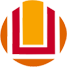 SERVIÇO PÚBLICO FEDERAL
MINISTÉRIO DA EDUCAÇÃO
UNIVERSIDADE FEDERAL DO RIO GRANDE - FURG
INSTITUTO DE CIÊNCIAS BIOLÓGICAS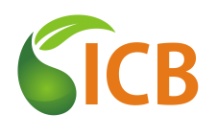 CargoNomeAssinaturaCoordenador Adjunto